English Unit Exam– Unit 2 – “Future”Grade 2nd - Prof. Rafiel Almanzar - Second Period 2020-2021Full Name: _____________________________________ AT: _______ Date:______________ Score: ________ / 40 pts.Make the following sentences “negative” and “interrogative”. (12 points)Example: I am going to wear jeans.Negative: I’m not going to wear jeans.Interrogative: Are you going to wear jeans?You are going to do your homework.Negative: ______________________________________________________________Interrogative: ___________________________________________________________He is going to text his friends.Negative: ______________________________________________________________Interrogative: ___________________________________________________________We are going to be late.Negative: ______________________________________________________________Interrogative: ___________________________________________________________She is going to kiss Steve.Negative: ______________________________________________________________Interrogative: ___________________________________________________________They are going to watch a movie.Negative: ______________________________________________________________Interrogative: ___________________________________________________________It is going to rain.Negative: ______________________________________________________________Interrogative: ___________________________________________________________ Complete the sentences with “to be going to” and the “verbs” in brackets: (6 points)Example: We are going to cook (cook) dinner this evening.a. He __________________________________ (play) baseball this afternoon.b. My dog _____________________________ (eat) meat today.c. Next week, I ___________________________ (visit) my parents.d. Bryan __________________________________ (buy) a new bike.e. Danyiberly and Mileyka ________________________________ (watch) the movie tonight.f. I _________________________________ (go) to the beach tomorrow. 3- Read the following article and answer the following questions: (12 points)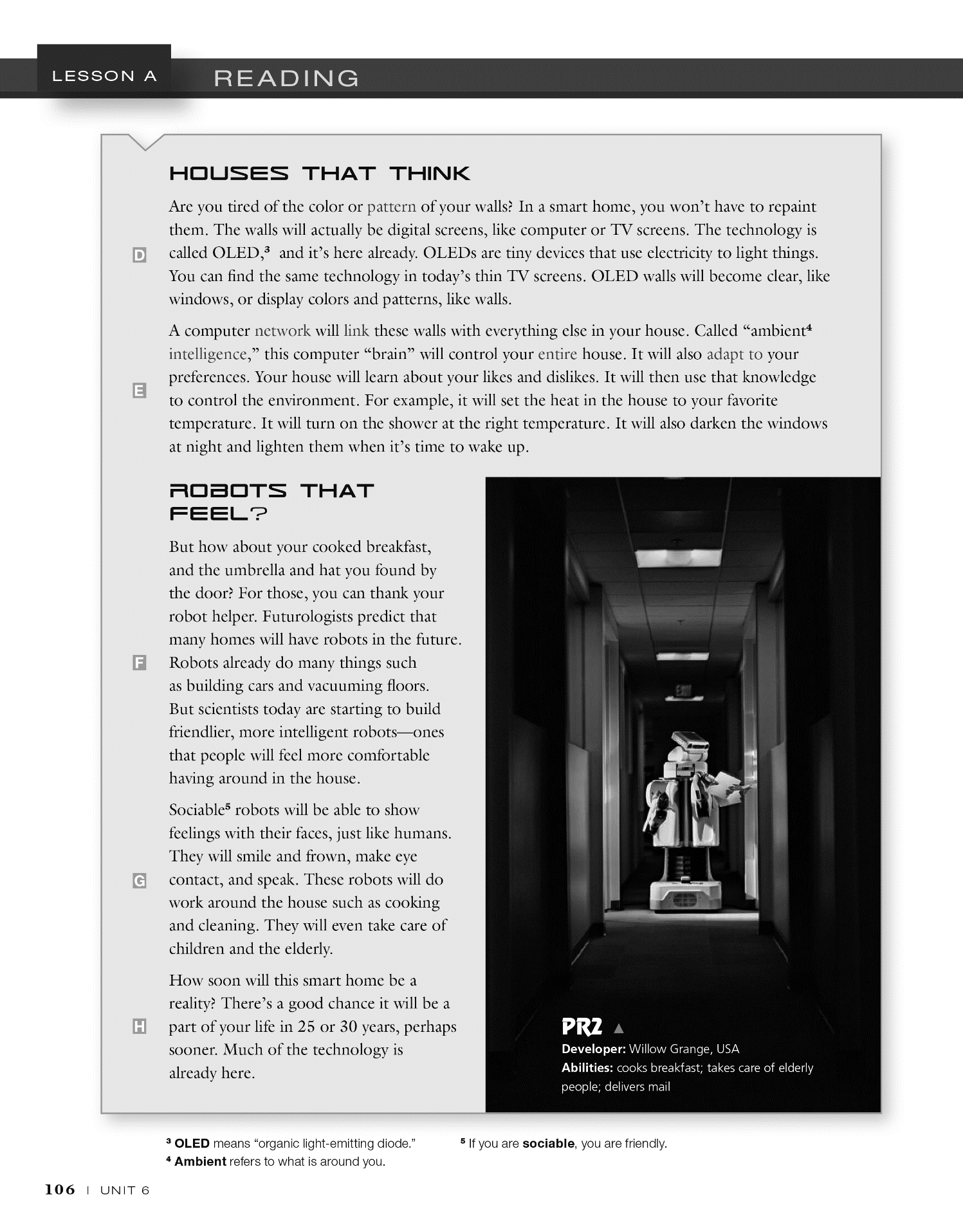 Questions:How will Wall be in a smart home? ___________________________________________________________________What will robots be able to show with their faces? ___________________________________________________________________Will those robots take care of children? ___________________________________________________________________What kind of work will those robots do around the house? ___________________________________________________________________What a computer network will link the Wall with? ___________________________________________________________________Will this computer control the entire house? ___________________________________________________________________What will OLED walls do?                  ___________________________________________________________________Will your house learn about your likes and dislikes? ___________________________________________________________________What will your house do with that knowledge? ___________________________________________________________________What futurologists predict that many homes will have in the future? ___________________________________________________________________Will you buy one of those homes if possible? ___________________________________________________________________When will the Smart homes be a reality? ___________________________________________________________________4-Write at least 10 sentences about your plans for the next holy week. (10 points)Example: For the next holy week, I am going to visit my uncle in Puerto Plata.________________________________________________________________________________________________________________________________________________________________________________________________________________________________________________________________________________________________________________________________________________________________________________________________________________________________________________________________________________________________________________________________________________________________________________________________________________________________________________________________________________________________________________________________________________________________________________________________________________________________________________________________________________________________________________